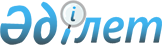 Мемлекеттік мүлікті республикалық меншіктен коммуналдық меншікке берудің кейбір мәселелері туралыҚазақстан Республикасы Үкіметінің 2014 жылғы 8 қазандағы № 1067 қаулысы

      «Мемлекеттік заңды тұлғаларға бекітіліп берілген мемлекеттік мүлікті мемлекеттік меншіктің бір түрінен екіншісіне беру қағидасын бекіту туралы» Қазақстан Республикасы Үкіметінің 2011 жылғы 1 маусымдағы № 616 қаулысына сәйкес Қазақстан Республикасының Үкіметі ҚАУЛЫ ЕТЕДІ:

      1. 

Осы қаулыға қосымшаға сәйкес мүлік «Қазақстан Республикасы Ұлттық қауіпсіздік комитеті Шекара қызметінің 9807 әскери бөлімі» мемлекеттік мекемесінің теңгерімінен республикалық меншіктен Шығыс Қазақстан облысының коммуналдық меншігіне берілсін.

      2. 

Қазақстан Республикасы Қаржы министрлігінің Мемлекеттік мүлік және жекешелендіру комитеті Қазақстан Республикасы Ұлттық қауіпсіздік комитетімен (келісім бойынша) және Шығыс Қазақстан облысының әкімдігімен бірлесіп, заңнамада белгіленген тәртіппен осы қаулыға қосымшада көрсетілген мүлікті қабылдау-беру жөнінде қажетті ұйымдастырушылық іс-шараларды жүзеге асырсын.

      3. 

Осы қаулы қол қойылған күнінен бастап қолданысқа енгізіледі.

 

 

      Шығыс Қазақстан облысы Зайсан ауданы Зайсан қаласы мекенжайында орналасқан «Қазақстан Республикасы Ұлттық қауіпсіздік комитеті Шекара қызметінің 9807 әскери бөлімі» мемлекеттік мекемесінің теңгерімінен республикалық меншіктен Шығыс Қазақстан облысының коммуналдық меншігіне берілетін мүліктің тізбесі

 

 
					© 2012. Қазақстан Республикасы Әділет министрлігінің «Қазақстан Республикасының Заңнама және құқықтық ақпарат институты» ШЖҚ РМК
				

      Қазақстан Республикасының



      Премьер-МинистріК. Мәсімов

Қазақстан Республикасы

Үкіметінің

2014 жылғы 8 қазандағы

№ 1067 қаулысына

қосымша

Р/с№АтауыӨлшем бірлігіСаны

1234

Жылжымайтын мүлік объектілері


1Жасанды ұшып көтерілу-қону жолағы дана (м?)1 (52 500)

2Бұру-жылжу жолыдана (м?)1 (1 760)

3Перрондана (м?)1 (14 400)

4Әуежайдың сақтау орныдана (м?)1 (158)

5Әуежайдың дизель үй-жайыдана (м?)1 (125)

6Жолаушылар ғимаратыдана (м?)1 (379,7)

7Әуежайға таяу жетек радиостанциясыдана (м?)1 (122,5)

8Әуежайдан алыс жетек радиостанциясыдана (м?)1 (122,5)

9Әуежайдың қоймасыдана (м?)1 (394,2)

10Әуежайдың қазандығыдана (м?)1 (192,8)

11Әуежайдың сорғы үй-жайыдана (м?)1 (274,2)Жиыны11 (70 428,9)

Негізгі құралдар


1АД-10 дизельдік агрегатыдана1

2АД-30 дизельдік агрегатыдана1

3ИАЗ-204 дизельдік агрегатыдана1

4СКБ д.25 су өлшейтін есептеуішдана1

5КТГ 500 Алатау қазандығыдана1

6Ресурс-350 жылытқыш қазандығыдана1

7Ресурс-350 қазандығыдана1

8К-20/30 сорғысыдана1

9К-20/30 сорғысыдана1

10Р-25м? резервуарыдана1

11СА4-Э708 380В

3-фазалы есептеуішдана1

12СА4-Э708 380В

3-фазалы есептеуішдана1

13СО-Э701 бір фазалы электр есептеуіш дана1

14СО-Э701 бір фазалы электр есептеуішдана1

15Үш фазалы электр есептеуіш дана1

16Үш фазалы электр есептеуіш дана1

17«ПАР-8» жетек радиостанциясыжиынтық1

18Командалық-диспетчерлік пункттің пультіжиынтық1

19Радиооператор пультіжиынтық1

20«Полет» радиостанциясыжиынтық1

21АРП-80К радиопеленгаторыжиынтық1

22РПА «Парсек» жетек радиостанциясыжиынтық1

23Р-140 радиостанциясыжиынтық1

24Диспетчерлік сөйлесу құрылғысыдана1

25Бір тумбалы үстелдана1

26Бір тумбалы үстелдана1

27Жартылай жұмсақ орындықдана1

28Жартылай жұмсақ орындықдана1

29Жартылай жұмсақ орындықдана1

30Жартылай жұмсақ орындықдана1

31Киім ілетін шкафдана1

32Киім ілетін шкафдана1

33Киім ілетін шкафдана1

34Киім ілетін шкафдана1

352 жақтаулы киім етін шкафдана1Жиыны35